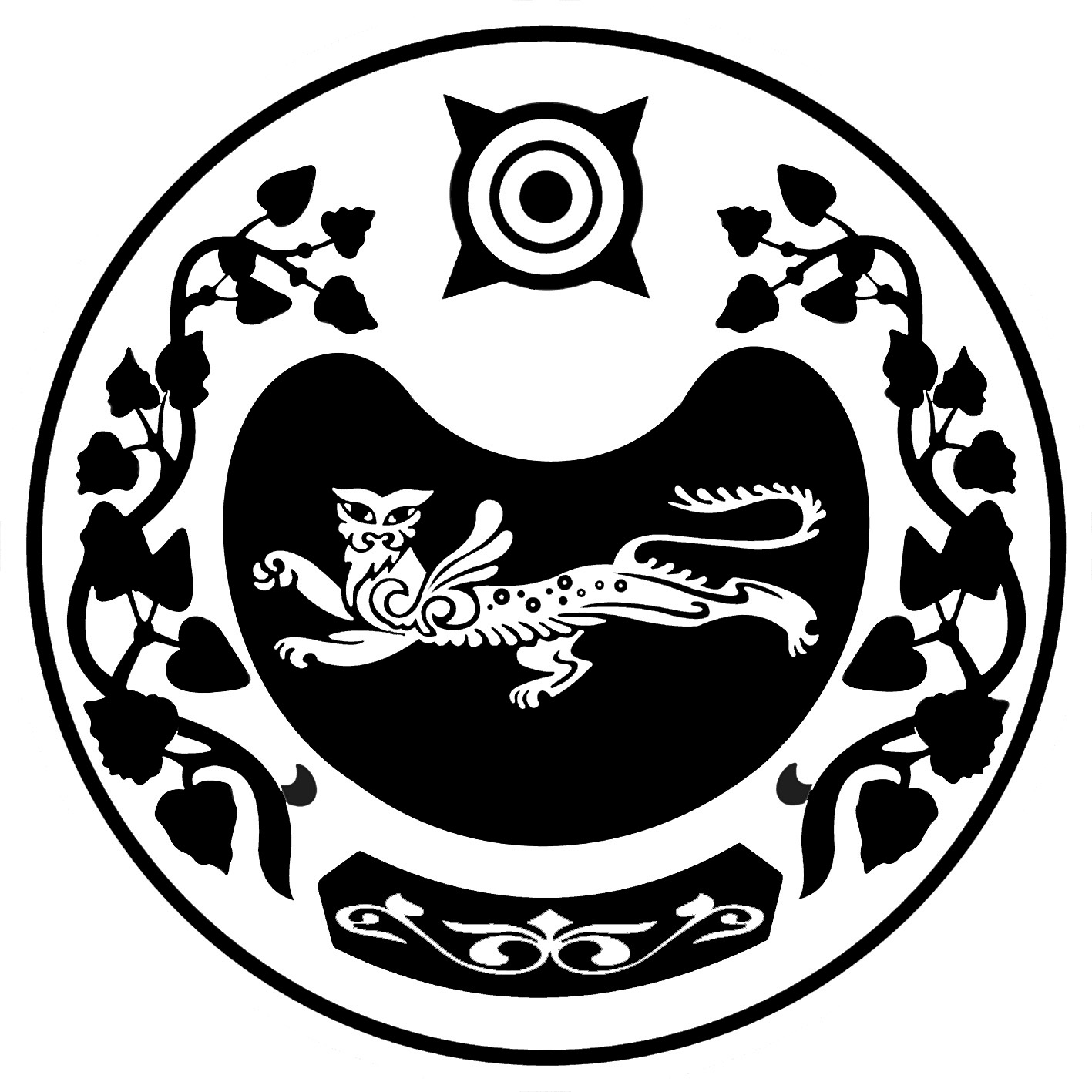             РОССИЯ ФЕДЕРАЦИЯЗЫ РОССИЙСКАЯ ФЕДЕРАЦИЯ            ХАКАС РЕСПУБЛИКАЗЫ			        РЕСПУБЛИКА ХАКАСИЯ                  АFБАН ПИЛТIРI		                       АДМИНИСТРАЦИЯ      АЙМАFЫНЫH УСТАF-ПАСТАА   		  УСТЬ-АБАКАНСКОГО РАЙОНАПОСТАНОВЛЕНИЕ                         от  14.11.2019 г.                               № 1341 - п    р.п. Усть-Абакан     	В связи с празднованием 95-летия образования Усть-Абаканского района,            с целью поощрения граждан, добившихся значительных результатов                         в профессиональной и общественной жизни, руководствуясь статьей 66 Устава муниципального образования Усть-Абаканский район, администрация                       Усть-Абаканского районаПОСТАНОВЛЯЕТ:1. Внести  в  постановление администрации  Усть-Абаканского района                     от 14.10.2019 1223-п «Об утверждении Положения о поощрении Памятным Знаком                      в честь 95-летия образования Усть-Абаканского района, состава  Комиссии и Положения о Комиссии по поощрению Памятным Знаком в честь 95-летия образования Усть-Абаканского района» изменения в тексте после слов «Памятным знаком» добавить слова «и Ценным призом».          2. Контроль за исполнением настоящего постановления возложить на            Е.Н. Баравлеву – заместителя Главы администрации Усть-Абаканского района по социальным вопросам.Глава Усть-Абаканского района                                                              Е.В. ЕгороваО внесении изменений в  постановление администрации          Усть-Абаканского района от 14.10.2019 1223-п «Об утверждении Положения о поощрении Памятным Знаком                      в честь 95-летия образования                    Усть-Абаканского района, состава  Комиссии и Положения о Комиссии по поощрению Памятным Знаком в честь 95-летия образования Усть-Абаканского района»